Opdracht inrichten van een magazijn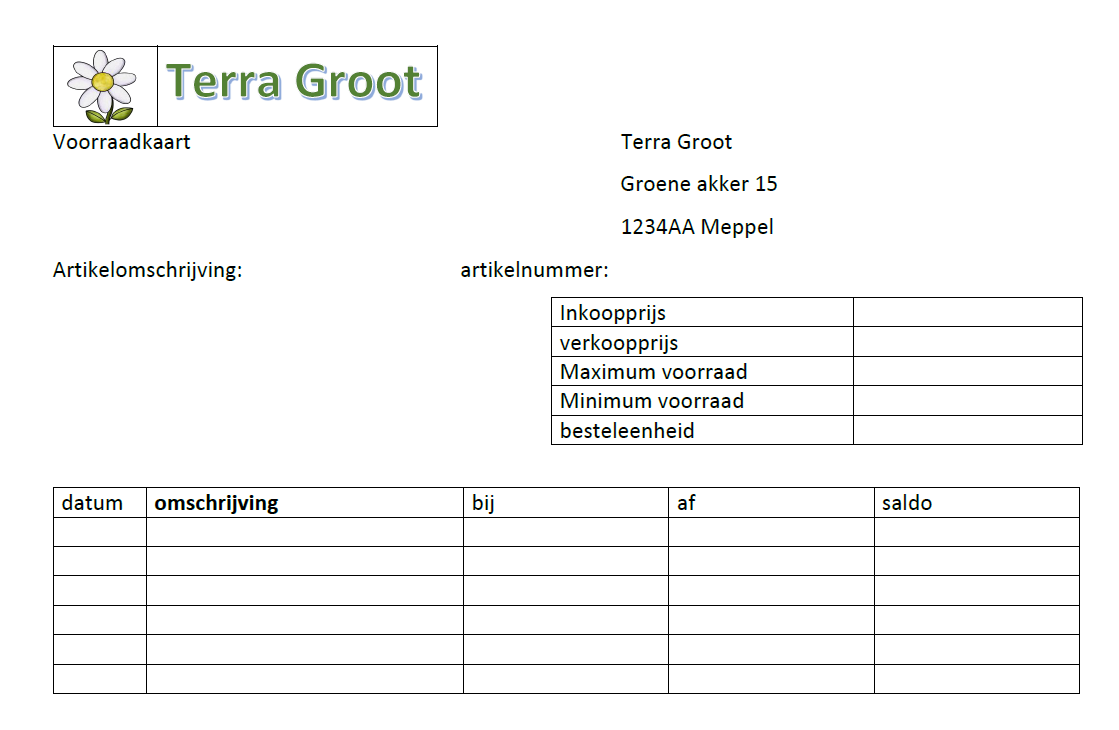 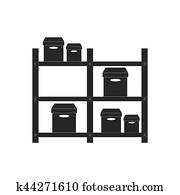 Terra Groot start met een vestiging hier in Meppel. Je gaat voor hen een magazijn ontwerpen en inrichten. Natuurlijk houd je rekening met alle punten die besproken zijn in de theorie.Benodigdheden: ComputerProgramma’s zoals Word, Paint, Publisher of een ander tekenprogramma.De theorie over de groothandelDe bijlage ‘Een magazijn inrichten’Wat ga je doen?Open een Word document en teken een magazijn. Je mag zelf weten hoe. Gebruik bijvoorbeeld tabel invoegen of teken met een programma zoals Publisher of Paint.Laat ook de paden zienHet magazijn heeft minimaal 6 rijengeef rij en locatiecodes aanRicht het magazijn in met de plaatjes uit de bijlage ‘Magazijn inrichten’Laat duidelijk de routing zien met behulp van pijlenLET OP!! 	Lever de opdracht in via Elo-OpdrachtenElo-Opdrachten  HGL 2 / week 13 / Inleveren